ARA SINAV MAZERET SINAVI 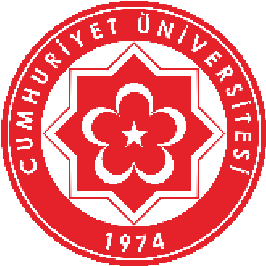 TALEBİ DİLEKÇESİ……..     Bölüm Başkanlığına,ARA SINAV MAZERET SINAVI TALEBİ DİLEKÇESİ……..     Bölüm Başkanlığına,	 Bölümünüz ……………………..  Öğretmenliği Programı ………………... numaralı öğrencisiyim. Ekte sunduğum, ………………… tarihli belgede görüleceği üzere, ………………………………………………………………………………………….. sebebiyle aşağıdaki derslerin ara sınavlarına giremedim. Bu derslerden, tarafıma mazeret sınav hakkı tanınması için gereğini arz ederim.	 Bölümünüz ……………………..  Öğretmenliği Programı ………………... numaralı öğrencisiyim. Ekte sunduğum, ………………… tarihli belgede görüleceği üzere, ………………………………………………………………………………………….. sebebiyle aşağıdaki derslerin ara sınavlarına giremedim. Bu derslerden, tarafıma mazeret sınav hakkı tanınması için gereğini arz ederim.Öğrenci E-Posta:Öğrenci Telefon:….. /…. /...….Öğrenci Adı ve Soyadı                                                                                                                                 İmzaAra Sınavına Giremediği Dersler:Ara Sınavına Giremediği Dersler: